Twitter is an American communications company that operates worldwide as a microblogging and social networking service. Based in San Francisco, California, Twitter is one of the most widely-used social media platforms around the world. With the Twitter Business Model, users can post text with limited characters, images, and videos, known as tweets, on their timelines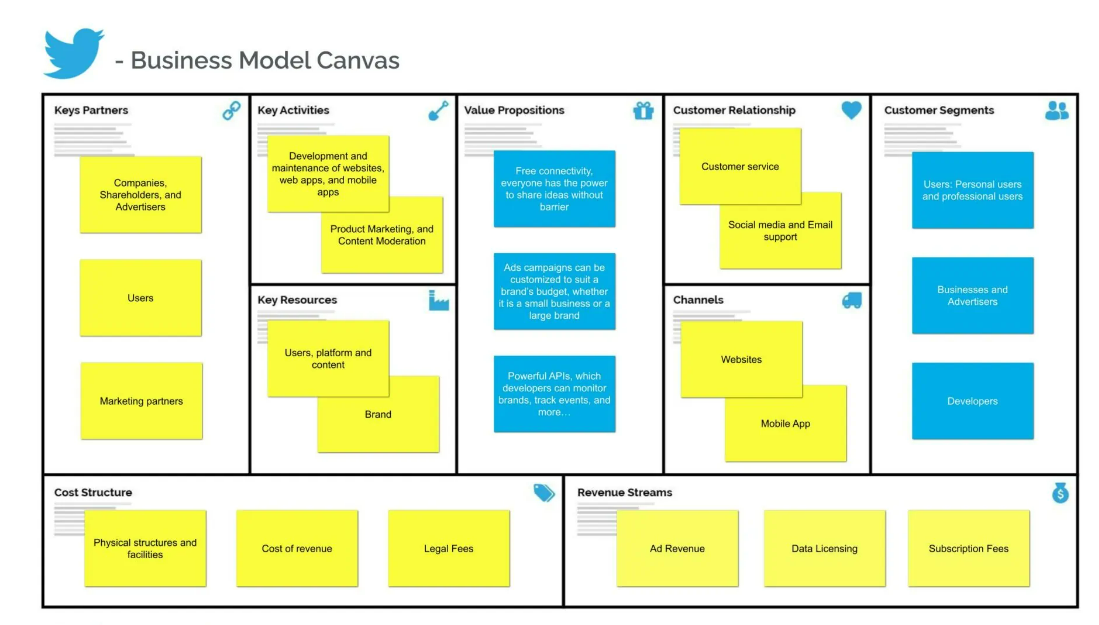 